Have a go at creating a weather diary for the week. You may only be able to draw the weather you can see outside. Maybe you can find out the temperature and rainfall by watching a weather forecast. You may even have some equipment that you can use to record these things yourself.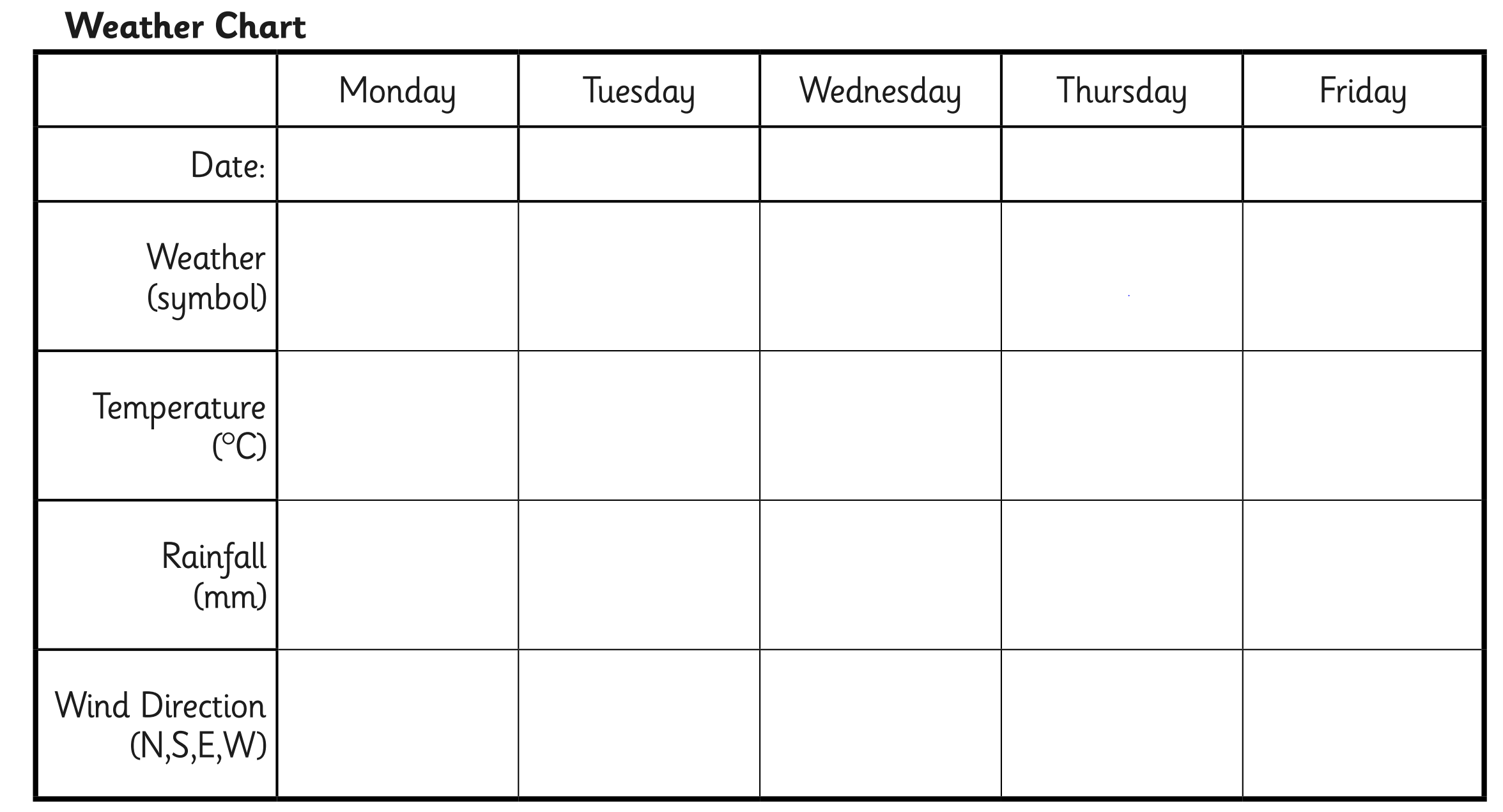 